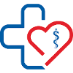 Kędzierzyn-Koźle, dnia 12 marzec 2024r. AZ. 2024.141OGŁOSZENIE O ZAMÓWIENIU W TRYBIE DO 130 000,00 zł netto Przedmiot zamówienia:  „Dostawa - Holter EKG - 2 sztuki dla SP ZOZ w Kędzierzynie-Koźlu”.Szczegółowy opis przedmiotu zamówienia Holter EKG:Rejestracja 3 lub 12 odprowadzeń EKG;Rejestracja sygnału EKG przez okres 24, 48 godzin lub 7 dni;Podgląd przebiegu EKG w trybie komunikacji bezprzewodowej;Detekcja odpiętej elektrody w trybie konfiguracji;Karta np.: microSDHC do zapisu danych EKG;Klawiatura dotykowa z przyciskami funkcyjnymi;Menu wyświetlane na ekranie umożliwiające łatwą obsługę za pomocą klawiatury;Dołączenie imienia i nazwiska pacjenta do zapisu przebiegu EKG;Możliwość podglądu danych pacjenta;Opcje zmiany parametrów takich jak: tryb wyświetlania grup, tryb wyświetlania pojedynczych odprowadzeń, typ badania (24-godzinne, 48-godzinne, 7-dniowe), data i godzina, tryb Online (możliwość połączenia bezprzewodowego), język;Wybór trybu pracy: Optimal (częstotliwość próbkowania 250 Hz) lub Extended (częstotliwość próbkowania 2000 Hz);Dioda i sygnalizacja dźwiękowa informująca o stanie rejestratora;Sygnalizacja uszkodzonej karty microSDHC, wyczerpanej baterii, INOP;Uruchomienie rejestracji przez przycisk zdarzeń lub automatycznie po 10 minutach;Uruchomienie rejestracji poprzez komunikację bezprzewodową, oprogramowanie lub program;Rejestracja dwóch rodzajów zdarzeń;Filtr izolinii 0,05 Hz;Funkcje oszczędności energii baterii;Załączone oprogramowanie do pobrania i odczytywania badań EKG;Elektrody jednorazowe (50 szt.)Bateria alkaliczna typu AA (1 szt.)10-elektrodowy kabel – rozmiar standard (1 szt.)Jednorazowa torebka na rejestrator (10 szt.)Instrukcja użytkowania rejestratora w języku polskimGwarancja – 24 miesiące.Zamawiający wymaga podania ceny zakupu 100 sztuk elektrod jednorazowych.Wykonawca dostarczy przedmiot umowy na własny koszt i odpowiedzialność w wyznaczonym przez Zamawiającego miejscu tj. do Magazyn Centralny, ul. 24 Kwietnia 5, 47-200 Kędzierzyn Koźle w godzinach pracy 7:30 do 14:00.Termin realizacji zamówienia (dostawy): do 7 dni od dnia otrzymania zlecenia.Poprzez dostawę Zamawiający rozumie dostarczenie przedmiotu do Magazynu Centralnego   
Zamawiającego.Zamawiający: Samodzielny Publiczny Zespół Opieki Zdrowotnej w Kędzierzynie - Koźlu ul. 24 Kwietnia 5, 47-200 Kędzierzyn – KoźleOsobami ze strony zamawiającego upoważnionymi do kontaktowania się z wykonawcami, są: Beata Plinta, tel. 77/40 62 530 oraz Łukasz Litwinowicz tel. 77/40 62 506 w godzinach pracy Zamawiającego 
tj. 7:00 - 14:35.Zamawiający nie dopuszcza możliwości składania ofert wariantowych lub częściowych.Wszelkie oświadczenia, wnioski, zawiadomienia oraz informacje Zamawiający i Wykonawcy przekazują       za pomocą platformy zakupowej. W przypadku awarii platformy zakupowej dopuszcza się komunikację 
z Zamawiającym za pomocą poczty  elektronicznej na adres: zaopatrzenie@e-szpital.euWykonawca może zwrócić się do Zamawiającego z zapytaniem dotyczącym treści ogłoszenia 
o zamówieniu. Wykonawcy pozostają związani ofertą przez okres 30 dni od dnia upływu terminu składania ofert. W toku badania i oceny ofert Zamawiający może żądać od Wykonawców wyjaśnień dotyczących treści złożonych ofert. Zamawiający dopuszcza możliwość prowadzenia między Zamawiającym, a Wykonawcą negocjacji dotyczących złożonej oferty oraz dokonywanie jej zmiany.Wykonawca może złożyć ofertę na druku zamawiającego lub na własnym druku.Wykonawca może złożyć jedną ofertę. Ofertę można składać za pomocą:      platformy zakupowej: https://platformazakupowa.pl/pn/spzoz_kedzierzynkozle/proceedings lub e- mail: zaopatrzenie@e-szpital.eu. Termin składania ofert upływa w dniu  18-03-2024 r. o godzinie 09:00.Otwarcie ofert nastąpi w dniu  18-03-2024 r. o godzinie  09:15 w siedzibie Zamawiającego.Kryterium oceny ofert: cena 100%:Zamawiający może wezwać wykonawcę do uzupełniania brakującej dokumentacji, lub poprawienia już złożonej.W celu weryfikacji parametrów oferowanych produktów, Zamawiający może wezwać Wykonawcę 
do przedłożenia próbek. Zamawiający odrzuci ofertę Wykonawcy, który podlega wykluczeniu z postępowania oraz wykonawcy, który złożył ofertę, która nie odpowiada zapisom ogłoszenia o zamówieniu. Termin zapłaty: 30 dni od daty dostarczenia prawidłowo wystawionej faktury.Zamawiający zastrzega możliwość unieważnienia przedmiotowego postępowania bez podania przyczyny na każdym jego etapie. Wymagane dokumenty, jakie należy dołączyć składając ofertę: Wypełniony formularz ofertowy (wzór stanowi załącznik nr 1);Oświadczenie wykonawcy o niepodleganiu wykluczeniu (załącznik nr 2).Załączniki:Formularz ofertowy  - załącznik nr 1;Oświadczenie Wykonawcy o niepodleganiu wykluczeniu - załącznik nr 2. Załącznik nr 1 AZ.2024.141Samodzielny Publiczny Zespół Opieki Zdrowotnej w Kędzierzynie-Koźluul. 24 Kwietnia 5 47-200 Kędzierzyn-KoźleDANE WYKONAWCYNazwa: ..................................................................................................................................................................Adres: ………….........................................................................................................................................................Numer NIP  .......................................................... Regon ......................................................................................Adres e-mail: ...........................................  Osoba do kontaktu: .................................   tel. ....................................
OFEROWANA WARTOŚĆ ZAMÓWIENIA Oferujemy wykonanie przedmiotu zamówienia na warunkach wymaganych przez Zamawiającego określonych w postanowieniach ogłoszenia o zamówieniu za cenę:              OŚWIADCZENIE DOTYCZĄCE POSTANOWIEŃ NINIEJSZEGO OGŁOSZENIA:Składam/-y ofertę na wykonanie zamówienia zgodnie z opisem przedmiotu zamówienia zawartym w ogłoszeniu 
o zamówieniu. Oświadczamy, że wykonamy zamówienie w terminie: 7 dni od dnia otrzymania zlecenia.  Oświadczam, że akceptuję termin płatności od daty dostarczenia prawidłowo wystawionej faktury: 30 dni.Oświadczam/-y, że uważam/-y się za związanego/-ych z ofertą przez okres 30 dni od upływu terminu składania ofert.Oświadczam/-y, że powyżej podana cena zawiera wszystkie koszty, jakie ponosi Zamawiający w przypadku wyboru mojej/-naszej  oferty.Oświadczam, że wypełniliśmy obowiązki informacyjne przewidziane w art. 13 lub art. 14 RODO (Rozporządzenie Parlamentu Europejskiego i Rady (UE) 2016/679 z dnia 27 kwietnia 2016 r. w sprawie ochrony osób fizycznych  
w związku z przetwarzaniem danych osobowych i w sprawie swobodnego przepływu takich danych oraz uchylenia dyrektywy 95/46/WE) wobec osób fizycznych, od których dane osobowe bezpośrednio lub pośrednio pozyskałem 
w celu ubiegania się o udzielenie zamówienia publicznego w niniejszym postępowaniu.
.............................. dnia …………..............                                                           ………………………………………………………………………                                                        Podpis Wykonawcy/PełnomocnikaZałącznik nr 2 składane w związku z wejściem w życie Ustawy z dnia 13 kwietnia 2022 r. o szczególnych rozwiązaniach  w zakresie przeciwdziałania wspieraniu agresji na Ukrainę oraz służących ochronie bezpieczeństwa narodowego (Dz. U. z 2023 r. poz. 129,185).Składając ofertę w postępowaniu o udzielenie zamówienia publicznego w trybie zapytania ofertowego, którego przedmiotem jest: Dostawa – Holter EKG – 2 sztuki dla SP ZOZ w Kędzierzynie-Koźlu.Działając w imieniu Wykonawcy: …………………………………………………………………………………………………………………………………………………………………...                                                            (nazwa i adres)Oświadczam, że:nie podlegam wykluczeniu z postępowania na podstawie art. 7 ust. 1 Ustawy z dnia 13 kwietnia 2022 r. 
o szczególnych rozwiązaniach w zakresie przeciwdziałania wspieraniu agresji na Ukrainę oraz służących ochronie bezpieczeństwa narodowego (Dz. U. z 2023 r. poz. 129, 185).	Oświadczam, że wszystkie informacje podane w powyższym oświadczeniu są aktualne                          i zgodne z prawdą oraz zostały przedstawione z pełną świadomością konsekwencji wprowadzenia Zamawiającego w błąd przy przekazywaniu informacji. …….…….................................................Podpis Wykonawcy/Pełnomocnika„OFERTA”Na: „Dostawę - Holter EKG - 2 sztuki dla SP ZOZ w Kędzierzynie-Koźlu.” Postępowanie nr: AZ.2024.141Przedmiot zamówieniaProducent / ModelIlość Cena jednostkowa netto za 1 szt.Wartość netto Stawka podatku VATWartość brutto12345=3x467=5+VATHolter EKG  – 
2 sztuki          ……….2.....zł.......zł....%.....złElektrody jednorazowe – 100 sztuk……….100 .....zł.......zł....%.....złRazemRazemRazemRazem.....złx.....zł